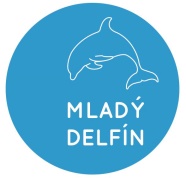 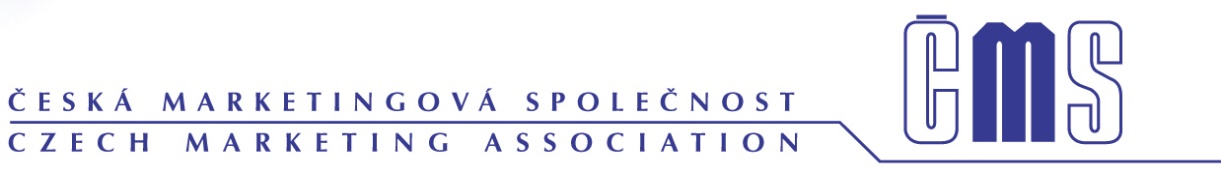 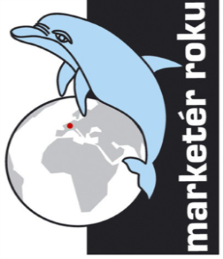 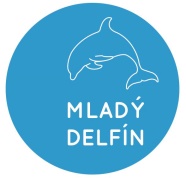 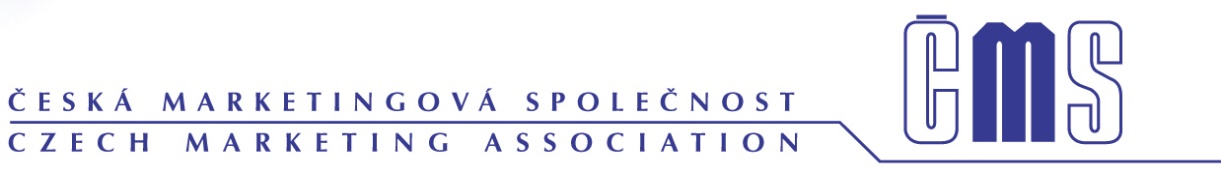 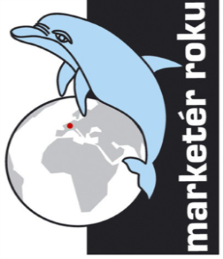 Marketér roku 2020 – studentská cenaČeská marketingová společnost vyhlašuje v rámci šestnáctého ročníku soutěže Marketér roku již poosmé soutěž pro studenty vysokých škol. Studentská cena – Mladý delfín byla poprvé udělena v rámci soutěže Marketér roku 2012 na téma Prezentace města, ve kterém studuji
Zadání pro rok 2020
Téma: Jak úspěšně komunikovat aktuální téma omezení šíření koronaviru v ČeskuAnalýza stávající komunikace a vypracování komunikační strategie prezentující aktuální koronavirové téma pro českou veřejnost. Komunikační strategie obsahuje analýzu výchozí situace, definování aktuálních témat, návrh komunikačních kanálů, příp. návrh kreativního řešení včetně vizualizace, návrh rozpočtu a harmonogramu.Vzhledem k obsáhlosti a složitosti tématu je možné si vybrat jen určitou část komunikace, příp. zaměření na určitou cílovou skupinu.  Postup:Zpracování komunikační strategie na dané téma.Zaslání komunikační strategie ve formátu pdf na e-mail: vysekalova@cms-cma.cz
Pravidla:Termíny soutěže jsou určovány pro jednotlivé ročníkySoutěže se mohou účastnit jednotlivci nebo pracovní skupiny studentů v maximálně tříčlenném týmu.Účastníkem soutěže může být student vysoké školy studující v prezenční formě studia se zaměřením na marketing a marketingové komunikace. Všechny soutěžní návrhy zaslané do uvedeného termínu budou posouzeny porotou složenou z marketingových odborníků z oblasti teorie i praxe.Autor/autoři vítězného návrhu získají ocenění studentskou cenu – Mladého delfína včetně věcné ceny a zajištění mediální publicity. Výsledky soutěže budou prezentovány v odborném časopise Marketing a komunikace, který vydává Česká marketingová společnost.   Informace k soutěži jsou uvedeny na webových stránkách www.cms-cma.cz. 